JWTA車いすテニス体験会・スキルアップ講習会 in 青森supported by かんぽ生命開催要項●目　的：障がいのある方の積極的な社会参加や社会貢献への一助を図るとともに、
車いすテニスの楽しさを伝え、車いすテニスの普及を目的とする。●主　催：青森県車いすテニス協会●協　力：一般社団法人日本車いすテニス協会（JWTA）、三沢市テニス協会●協　賛：株式会社かんぽ生命保険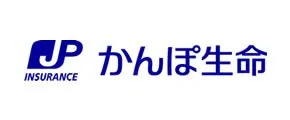           https://www.jp-life.japanpost.jp/●日　時：２０２２年８月１１日（祝）10：00～12：00　　     （雨天中止：予備日８月２１日（日）10：00〜12：00）●場　所：三沢市民の森　テニスコート　　　　　青森県三沢市三沢淋代平116-2941●対　象：車いすテニスを体験してみたい方・ご興味のある方、車いすテニスプレーヤー●講　師：宮内　善浩　（JWTA）テニス体験　　　　　石村　慶太　（JWTA）フィットネス●参加費：無料●スケジュール　　9：00～10：00  受付　　10：00～12：00　ラジオ体操・体験会・講習会●駐車場：会場駐車場をご利用ください。●申込み方法：申込用紙に必要事項を記入の上、メール、郵送にてお申込み下さい。●締　切：2022年8月10日（水）※ご体調がすぐれない方は参加をご遠慮ください。新型コロナウィルス感染症対策のため、国・県・市・主催者が定める感染拡大防止策に
ご協力頂きますようお願い致します。※当イベント開催中に撮影した写真は、JWTAのフェイスブック等SNSや各種報告書にて
使用させていただく可能性がございます。予めご了承ください。写真使用不可の場合は、お申込み時にその旨お知らせください。■お申込み・お問合せ：青森県車いすテニス協会　担当：宮内〒033-0036 青森県三沢市南町2−31−3853℡090-2552-8220Email: miyauchi@jwta.jp